                                          Руководителю отряда ЮИД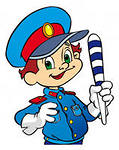 МКОУ  «Краснооктябрьская СОШ им. Р. Гамзатова»____________________________(ФИО руководителя отряда ЮИД)________________________________________________________(ФИО учащегося, класс)заявление.Прошу принять меня в члены отряда юных инспекторов движения «Охотники за правонарушителями» МКОУ  «Краснооктябрьская СОШ им. Р. Гамзатова». Обязуюсь соблюдать права и обязанности членов отряда юных инспекторов движения.«___» _______________ 20 __ г.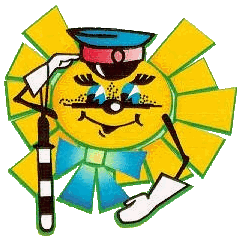 _____________________Подпись